EU Declaration of ConformityMolex LLC2222 Wellington Ct. Lisle, IL 60532, USAdeclares that the following product(s)are in conformity with the applicable requirements of the following European Directive(s):Restriction of the Use of Certain Hazardous Substances Directive (RoHS), 2011/65/EULow Voltage Directive (LVD), 2014/35/EU Electromagnetic Compatibility Directive (EMC), 2014/30/EUThe relevant harmonized standards or technical specification used in which conformity is declared:EN 50581:2012IEC 61347-2-13:2014/AMD1:2016 used in conjunction with IEC 61347-1:2015EN 61347-1 A2 2013 used in conjunction with EN 61347-2-13:2014EN 55015:2013 +A1:2015EN 61547:2009This declaration of conformity is issued under soles responsibility of the manufacturer.Name:        Anthony Mackey               Position:        Sr. Electrical Engineer 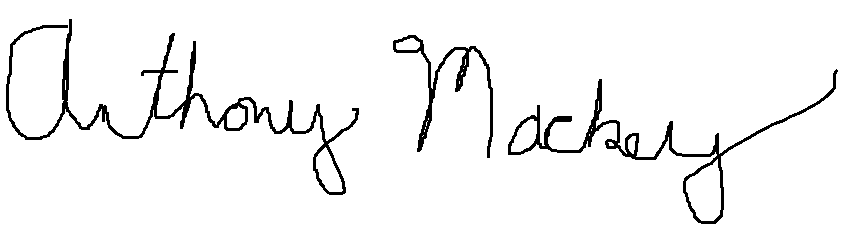 Signature:                                                  .Date:          8/25/2020 Molex Part NumberPart Description1809961001External Driver, Single Channel, Offset Mount, 350mA1809961002External Driver, Single Channel, Offset Mount, 500mA1809961003External Driver, Single Channel, Offset Mount, 700mA1809961004External Driver, Single Channel, Offset Mount, 1050mA1809961006External Driver, Single Channel, Offset Mount, 880mA1809962001External Driver, Dual Channel, Offset Mount, 350mA1809962002External Driver, Dual Channel, Offset Mount, 500mA1809962003External Driver, Dual Channel, Offset Mount, 700mA1809962004External Driver, Dual Channel, Offset Mount, 1050mA1809962006External Driver, Dual Channel, Offset Mount, 880mA1809963101External Driver, Single Channel, Center Mount, 350mA1809963102External Driver, Single Channel, Center Mount, 500mA1809963103External Driver, Single Channel, Center Mount, 700mA1809963104External Driver, Single Channel, Center Mount, 1050mA1809963106External Driver, Single Channel, Center Mount, 880mA1809963107External Driver, Single Channel, Center Mount, 300mA1809964101External Driver, Dual Channel, Center Mount, 350mA1809964102External Driver, Dual Channel, Center Mount, 500mA1809964103External Driver, Dual Channel, Center Mount, 700mA1809964104External Driver, Dual Channel, Center Mount, 1050mA1809964106External Driver, Dual Channel, Center Mount, 880mA1809964107External Driver, Dual Channel, Center Mount, 300mA1809965101External Driver, Single Channel, Universal Mount, 350mA1809965102External Driver, Single Channel, Universal Mount, 500mA1809965103External Driver, Single Channel, Universal Mount, 700mA1809965104External Driver, Single Channel, Universal Mount, 1050mA1809965106External Driver, Single Channel, Universal Mount, 880mA1809965107External Driver, Single Channel, Universal Mount, 300mA1809966101External Driver, Dual Channel, Universal Mount, 350mA1809966102External Driver, Dual Channel, Universal Mount, 500mA1809966103External Driver, Dual Channel, Universal Mount, 700mA1809966104External Driver, Dual Channel, Universal Mount, 1050mA1809966106External Driver, Dual Channel, Universal Mount, 880mA1809966107External Driver, Dual Channel, Universal Mount, 300mA